Applying for a jobLead inWhat kind of information should be included in a letter of application?  Tell your partner/group.Read the items below and tick which you think are appropriate for a job application letter.Ask about the reader’s family.State a reason for writing.Use an informal style.Organise your letter into clear paragraphs.Include details of your qualifications and experience.Use contractions such as I’m 27.InputRead the following letter of application. In pairs, put the sentences in the correct order.  What job is Marta applying for?Read the letter ignoring the gaps.  With a partner discuss the following:In which paragraph does the writer:provide details of her qualifications, experience and skills?indicate she expects a reply? state why she believes she is suitable for the position?state her reasons for writing?Dear Sir/MadamI am writing about __________________________your advertisement in the The Times on 1 September 2015 and I would like to apply for the job _____________________ of Management Trainee. Right now __________________I am at the Polytechnic of Central London and am in my second year of a B.A. in Management.  I will be graduating in 2016.  The course includes topics relevant to the position such as Operations Management, Human Resources Management and Accounting.  While studying I have held the post of Executive in the Management Society, which has given me __________________ invaluable hands-on management experience.  I am much better at being able to ________________________________________lead and supervise subordinates effectively while leading and organising Management Society activities.My knowledge as a leader ________________________and my ability to get things done ______________________will enable me to contribute to the high-quality service your company provides.  I feel I am the best person__________________ for the position for the reasons stated and would like ___________________the opportunity to work for your organisation.I am free for an interview any time and you can contact me at the email address provided.  I can’t wait to hear from you soon.__________________________________________Yours sincerelyMarta DiasLanguage FocusWork in pairs.  Read the letter again.  Replace the words and phrases in bold with a more formal word or phrase.Look at the letter again and find fixed phrases for the following:To say why you are writing and where you heard about the jobTo say which job you are interested inTo say you expect a replyTo say how when and how you can be contactedTo say why you are the best person for the jobRewrite the sentence so that it has a similar meaning to the first, using the word in bold.I can get things done (pressure)_____________________________________________________________________________I can’t wait to hear from you. (hearing)_____________________________________________________________________________I am writing about the job. (reference)_____________________________________________________________________________I want to put my name down for the job. (apply)_____________________________________________________________________________I am the best person for the job. (ideal)_____________________________________________________________________________I can come to an interview whenever you want. (available)_____________________________________________________________________________Language FocusWork in pairs.  Read the letter again.  Replace the words and phrases in bold with a more formal word or phrase from the following list:in the near futurehave improved my ability toAt presentwith reference to ideal candidatewelcomeavailablework under pressureI look forward to hearingprovided me withleadership skillsposition Look at the letter again.  What do you notice about the beginning and ending of the letter?  Discuss with a partner.  How many ways can you think of for starting and ending a formal letter?Look at the letter again and find fixed phrases for the following:To say why you are writing and where you heard about the jobTo say which job you are interested inTo say you expect a replyTo say how when and how you can be contactedTo say why you are the best person for the jobRewrite the sentence so that it has a similar meaning to the first, using the word in bold.TaskRead the advertisement below.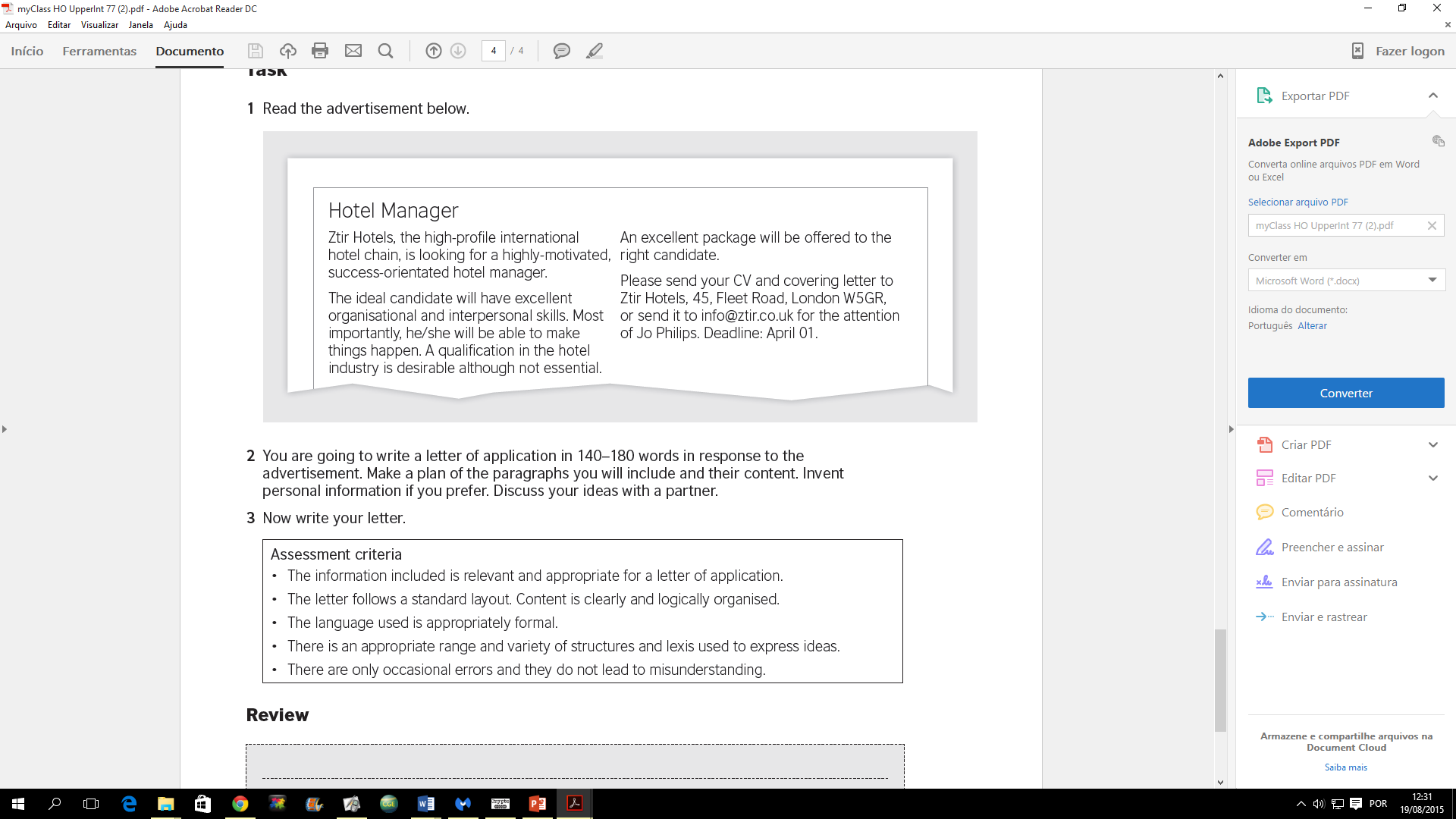 You are going to write a letter of application 140-190 words in response to the advertisement.  Make a plan of the paragraphs you will include and their content.  You may invent personal information. Discuss your ideas with a partner.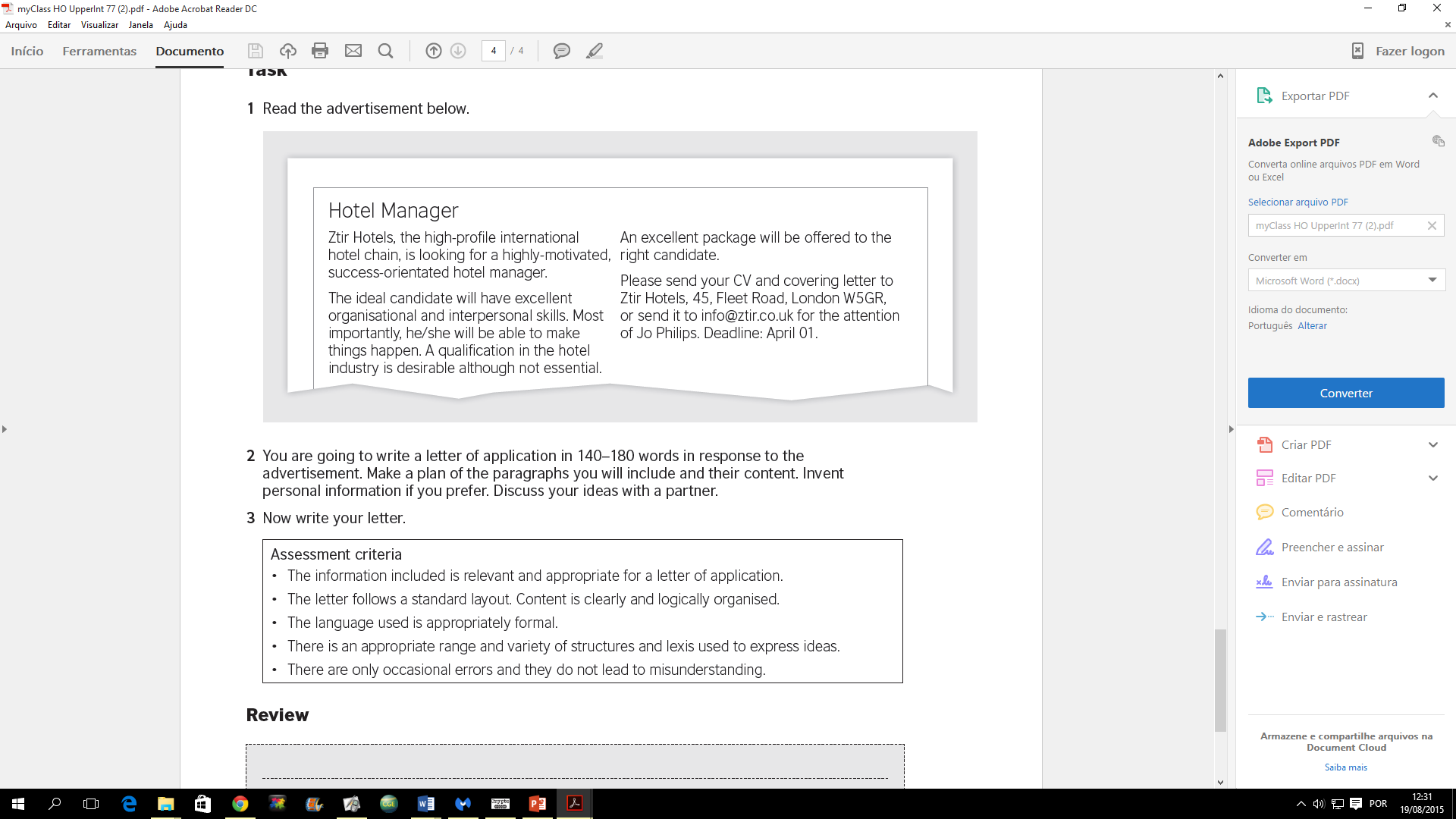 My knowledge as a leader and my ability to get things done will enable me to contribute to the high-quality service your company provides.  I feel I am the best person for the position for the reasons stated and would really love the opportunity to work for your organisation.

________Dear Sir/Madam________I am free for an interview at any time and you can contact me at the email address provided.________Right now I am at the Polytechnic of Central London and am in my second year of a B.A. in Management.  I will be graduating in 2016.  The course includes topics relevant to the position such as Operations Management, Human Resources Management and Accounting.  
________I can’t wait to hear from you soon.Yours sincerelyMarta Dias
________While studying I have held the post of Executive in the Management Society, which has given me invaluable hands-on management experience.  I am much better at being able to lead and supervise subordinates effectively while leading and organising Management Society activities.

________I am writing about your advertisement in the The Times on 1 September 2015 and I would like to apply for the Management Trainee job.
________